INDICAÇÃO Nº 2512/2015Sugere ao Poder Executivo estudo para poda de árvore existente na Rua professor Antônio Arruda Ribeiro em frente ao nº 136, vila Alves, neste município.Excelentíssimo Senhor Prefeito Municipal,                                   Nos termos do Art. 108 do Regimento Interno desta Casa de Leis, dirijo - me a Vossa Excelência para sugerir que, por intermédio do Setor competente, que seja realizado poda de árvore existente na Rua professor Antônio Arruda Ribeiro em frente ao nº 136 , vila Alves, neste município.Justificativa:                                    O morador do endereço acima citado aguarda poda de árvore através do protocolo 031885/2014.Plenário “Dr. Tancredo Neves”, em 22 de junho de 2.015.Celso Ávila- vereador - 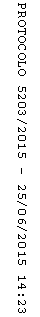 